First UU AustinGoverning Policies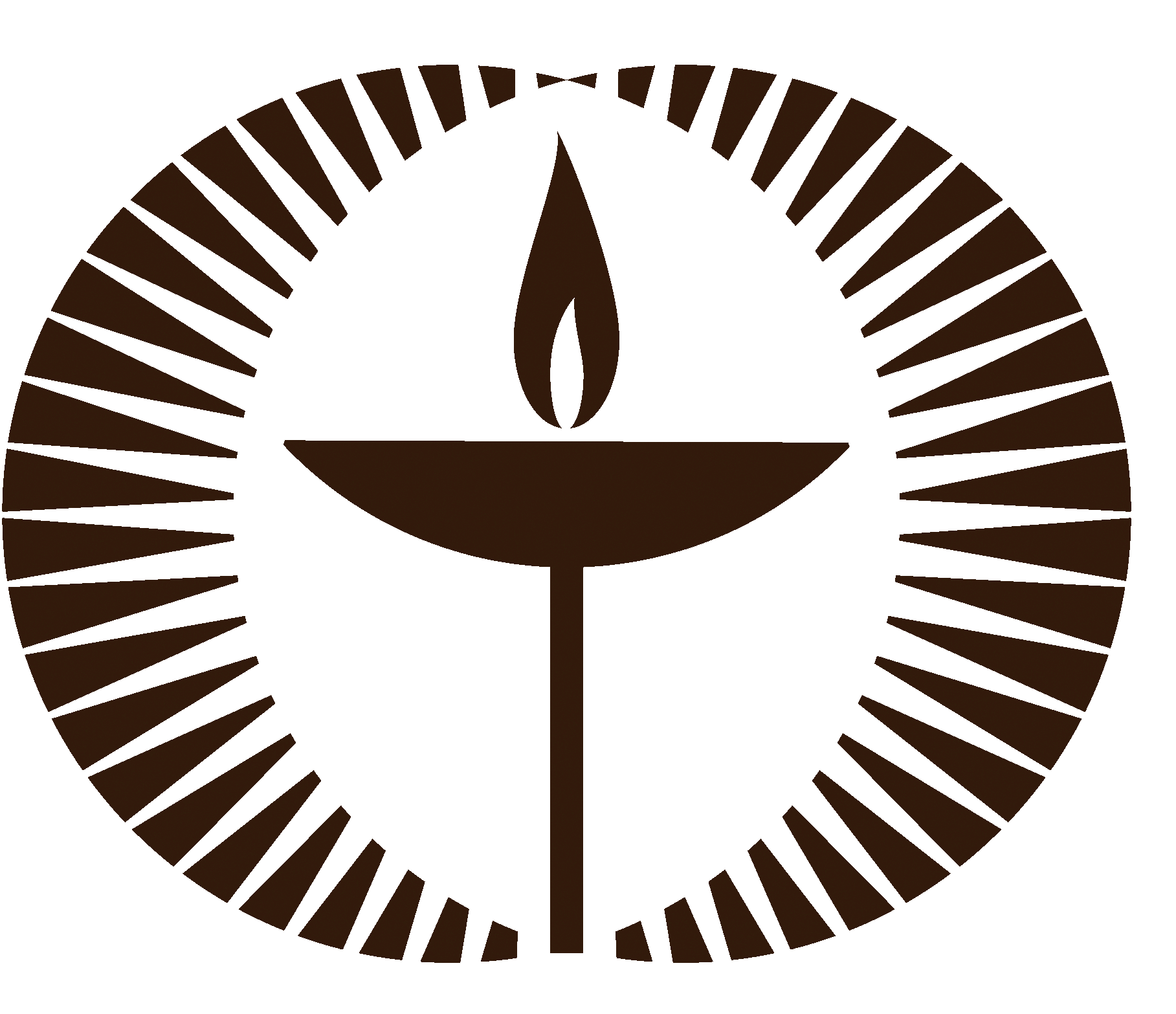 WARNING: This Document Unleashes Energy                        and Creativity.  Handle with Care! Revised January 17th 2012Table of Contents1.	Values / Mission / Ends	3Values	3Mission	3Moral Ownership	3Ends	42.	Executive Limitations	5Treatment of Congregants, Friends and Visitors	6Treatment of Staff	7Financial Planning / Budgeting	8Financial Conditions & Activities	9Continuous Operations Plan	10Asset Protection	11Compensation & Benefits	12Communication and Support of the Board	133.	Governance Process	14Governing Style	15Board Job Description	16Agenda Planning	17President’s Role	18Board Code of Conduct / Board Covenant	19Board Committee Principles	20Cost of Governance	21Complaint Processing Procedure	22Complaint Resolution Procedure	234.	Board-Executive Relationship	24Unity of Control	24Accountability of the Senior Minister	25Delegation to the Senior Minister	26Monitoring Senior Minister Performance	27Appendix A – Monitoring Schedule	28Appendix B – Board Covenant	29Appendix C – Board and Executive Covenant	30Appendix D – Board Workgroup Descriptions	31Appendix E - Workgroup Membership 2011-2012	33Appendix F - Procedures for Board Meetings	34Appendix F – Policy Interpretations	361.4.1.  Radically Hospitable Community	36Values / Mission / EndsValues	Transcendence 	To connect with wonder and awe of the unity of life	Community	To connect with joy, sorrow, and service with those whose lives we touch	Compassion	To treat ourselves and others with love	Courage	To live lives of honesty, vulnerability, and beauty	Transformation	To pursue the growth that changes our lives and heals our world[Revised: June 12th 2010]MissionAt First UU Church of Austin, we gather in community to nourish souls, transform lives, and do justice.[Revised: June 12th 2010]Moral OwnershipThe moral owners of First Unitarian Universalist Church of Austin are those on whose behalf we pursue our mission, including past, present and future members and friends of our church, our denomination, and the surrounding community.[Revised: October 18th 2011]EndsFirst UU Church of Austin is an intentionally hospitable community where:All people are treated with respect and dignityAll people of goodwill are welcomed People are supported in times of joy and needPeople find connection with one another in fellowshipWe are fully engaged and generous with time, treasure and talentWe invite people of goodwill to find a spiritual home with usWe engage as UUs in public lifeFirst UU Church of Austin nourishes souls and transforms lives by:Engaging and supporting one another in spiritual practice and growthProviding worship, programs and activities that awaken meaning and transcendenceProviding a caring, supportive and safe place to rekindle the spiritFirst UU Church of Austin witnesses to justice in our personal lives and beyond, by:Practicing liberal religious values in the public arenaEmpowering all people to access the richness of lifeProviding leadership to the greater UUA community to expand the reach of our movementPartnering with the interfaith community to live our shared values[Revised: Dec 20th 2011, June 12th 2010]Executive LimitationsThe Senior Minister shall not cause or allow any practice, activity, decision, or congregational circumstance that is unlawful, in violation of professional ethics or commonly accepted business practices, or inconsistent with our values.[Revised: December 21st 2010] Treatment of Congregants, Friends and VisitorsWith respect to interactions with congregants, friends and visitors of the church the Senior Minister shall not allow conditions, procedures, or decisions that are unsafe, disrespectful, unnecessarily intrusive, or that fail to provide appropriate confidentiality and privacy. Accordingly, the Senior Minister shall not:Violate the confidentiality of congregant pledge information, except as required by congregants of the Finance and Canvass Committees to carry out their responsibilities.Fail to provide a reasonable level of safety, upkeep, access and functionality for the facilities.Fail to maintain and enforce procedures to ensure the safety of congregants and children while at the Church or at Church functions.Fail to establish, publicize and follow written policies for processing congregant grievances and suggestions.Fail to maintain a serious breach of covenant process.[Revised: December 21st 2010] Treatment of StaffWith respect to the treatment of paid and volunteer staff, the Senior Minister shall not cause or allow conditions or practices that are unsafe, unclear, disrespectful or unprofessional.  Accordingly, the Senior Minister shall not:Operate without written personnel policies that provide for effective handling of employee evaluation and grievances, and protect against wrongful conditions such as harassment and preferential treatment.Fail to make available to staff a written copy of the personnel policies.Prevent staff from approaching the Board when internal grievance procedures have been exhausted and the employee alleges either that: Board policy has been violated to the employee’s detriment, or Board policy does not adequately protect the employee’s rights.Discriminate among existing or potential staff/volunteers on a basis other than clearly job-related criteria, individual performance, or individual qualifications.[Revised: December 21st 2010] Financial Planning / BudgetingFinancial planning for any fiscal year or remaining part of any fiscal year shall not deviate materially from the Board’s Ends priorities, risk fiscal jeopardy, or fail to be derived from a documented Long Range Staffing and Financial Plan.Accordingly, the Senior Minister shall not allow budgeting that: Fails to communicate a reasonably accurate projection of revenues and expenses, separation of capital and operational items, cash flow, and disclosure of planning assumptions.Provides less for Board prerogatives during the year than is set forth in the Cost of Governance Policy.  Plans the expenditure in any fiscal year of more funds than are reasonably projected to be available in that period.[Revised: January 18th 2011] Financial Conditions & ActivitiesWith respect to the congregation’s actual, ongoing financial condition and activities, the Senior Minister shall not cause or allow the development of financial jeopardy or deviation from priorities established in Ends policies or Long Range Staffing and Financial Plan.Accordingly the Senior Minister shall not:Allow actual allocation to deviate materially from congregationally approved budget priorities, unless authorized by the Board.Borrow any amounts without prior Board approval. Fail to establish, maintain, and communicate an appropriate gift acceptance policy for both unrestricted and restricted gifts that includes provisions for donor-designated purposes and allows for the acceptance or rejection of gifts.Accept or disburse gift income that is contrary to the church’s Mission, Values, Ends and Unitarian Universalist Principles.  Designate funds in manner inconsistent with the donor’s intentions or in a manner inconsistent with best accounting practices.Expend any endowment or designated funds other than for the purposes determined at time of receipt or designation.Fail to maintain current, accurate, auditable financial records or to make such records available to the Board, authorized auditors or other appropriate persons as requested.Fail to settle payroll and other obligations in a timely manner.  Allow tax payments or other government-ordered payments or filings to be overdue or inaccurately filed.Commit the church to any contract outside of approved budget authority.[Revised: February 15th 2010] Continuous Operations PlanIn order to protect the church and Board from sudden loss of the Senior Minister, the Senior Minister shall not fail to maintain a continuous operations plan.[Revised: January 18th 2011] Asset ProtectionThe Senior Minister shall not cause or allow Church assets to be unprotected, inadequately maintained, or unnecessarily risked.Accordingly, The Senior Minister Shall not:Fail to insure against theft and casualty losses and against liability losses to Board members, staff, and the organization.Fail to seek professional, independent financial advice to guide investment decisions.Fail to operate based on a clearly articulated investment plan, that may include mutual funds or Exchange Traded Funds (ETF), but that shall not include individual securities.Allow un-bonded personnel access to material amounts of funds.Allow facilities, premises, and equipment to be subject to improper wear and tear or insufficient maintenance.Fail to protect intellectual property, information, and files from loss or significant damage, or the lack of application of appropriate documentation and retention standards.  Fail to seek competitive bids when appropriate.Receive, process, or disburse funds under insufficient controls.Maintain material amounts of church funds outside either federally insured accounts or investments made pursuant to the clearly articulated investment plan.Endanger the organization's public image or credibility.Fail to follow UUA guidelines for Socially Responsible Investing to ensure that our investments are reasonably consistent with our values.[Updated: Nov 15th 2011] Compensation & BenefitsWith respect to employment, compensation and benefits to employees, consultants, and contract workers, the Senior Minister shall not cause or allow jeopardy to fiscal integrity and shall not fail to strive for fair compensation. Accordingly, the Senior Minister shall not: Change his or her own compensation, benefits, or allocated professional expenses as established by the Board.Promise or imply permanent or guaranteed employment.Establish current compensation and benefits that: deviate materially from the geographic market for the skills employedcreate contractual obligations over a term longer than revenues can be safely projected and in all events subject to losses of revenue. Establish compensation and benefits so as to cause unpredictable or inequitable situations.[Revised: January 18th 2011] Communication and Support of the BoardWith respect to providing information and counsel to the Board, the Senior Minister shall not cause or allow the Board to be uninformed or unsupported in its work.Accordingly, the Senior Minister shall not:Fail to submit the monitoring data required by the Board in a timely, accurate, and understandable fashion, directly addressing provisions of the Board policies being monitored.Fail to report in a timely manner an actual or anticipated non-compliance with any policy of the Board.Fail to inform the Board in a timely manner of material external and internal changes, particularly changes in the assumptions upon which any Board policy has previously been established.                       Fail to gather sufficient staff and external points of view, issues, and options as needed for fully informed Board decisions.Fail to report to the Board behavior or conditions that are detrimental to the work relationship between Board and the Senior Minister.Fail to advise the Board if, in the Senior Minister’s opinion, the Board is not in compliance with its own policies.Fail to recommend changes in Board policies, as the need becomes known to the Senior Minister.Deal with the Board in a way that favors or privileges certain Board members over others.Make public statements about the position of the Church, if the official position is not formally adopted.[Revised: December 21st 2010] Governance ProcessThe Board of Trustees of the First Unitarian Universalist Church of Austin governs on behalf of the church to realize its mission and uphold its values.[Revised: November 20th 2010]Governing StyleThe Board will govern lawfully and ethically, with emphasis on: Outward vision rather than internal preoccupation, Encouragement of diversity in viewpoints, Spiritual and strategic leadership more than administrative detail, Clear distinction between the role of the Board and the role of the Senior Minister, Collective rather than individual decisions, The future, rather than the past or present, Being proactive rather than reactive.The Board shall cultivate a sense of group responsibility for excellence in governing. The Board will use the expertise of individual members to enhance the ability of the Board as a body. The Board will allow no officer, individual, or committee of the Board to hinder or be an excuse for not fulfilling Board commitments.The Board will carefully establish broad written policies reflecting the congregation’s values and the desired ends to be achieved and means to be avoided. The Board’s major policy focus will be on the desired end effects, not on the administrative or programmatic means of attaining those ends. The Board will be the initiator of policy, not merely a reactor to Executive initiatives.The Board will enforce upon itself whatever discipline is needed to govern with excellence. Discipline will apply to matters such as training, attendance, preparation, policy-making principles, respect of roles, and ensuring continuance of governance capability. In accordance with this discipline, the Board will address a topic or issue only after it has answered these questions:Whose issue is this, Executive or Board? Is the issue about Ends or Means? If it is about Means, does the issue affect Ends in a significant way? If so, then the Board will determine the broadest way to address the issue so that it is still under existing Board policy.Has the Board dealt with this subject in a policy? If so, what has the Board already said on this subject? How is this specific issue related? If the Board has already addressed the matter, does the Board wish to change what it has already said? [Revised: January 18th 2011] Board Job DescriptionSpecific job outputs of the Board, as an informed agent of the ownership, are those that ensure appropriate organizational performance. Accordingly, the Board will: Provide authoritative linkage between the church and the operational organization, Engage in long-term visioning through conversation with the congregation, Monitor the performance of the Senior Minister, Monitor the performance of the Board Provide assurance of successful organizational performance on Ends and Executive Limitations, Serve as legal representative of the Church.The Board will produce written governing policies that address at the broadest levels each category of organizational decision.  These policies shall include: Ends: The difference we make in the world. Executive Limitations: Constraints on executive authority that establish the prudence and ethics boundaries within which executive activity and decisions must take place. Governance Process: Specification of how the Board conceives, carries out, and monitors its own task. Board-Executive Linkage: How authority is delegated and its proper use monitored.The Board will assure Executive performance in accordance with Board policies.[Revised: January 18th 2011] Agenda PlanningTo accomplish its job products with a governance style consistent with Board policies, the Board will follow an annual agenda that: Systematically monitors and reviews Board policies, Completes a re-exploration of Ends, Continually improves Board performance through Board education, and Provides education and communication to enhance the congregation's understanding of policy-based governance.In addition, the Board will ensure that the church engages in a cycle of Ends renewal at least every seven years.[Revised: February 15th 2010] President’s RoleThe President ensures the integrity of the Board’s process and represents the Board to congregants and occasionally to outside parties. Accordingly,It is the responsibility of the President to ensure the Board behaves consistently with its own rules and those legitimately imposed upon it from outside the organization.Meeting discussion content will be only those issues, which, according to Board policy, clearly belong to the Board to decide or to monitor.Information that is for neither monitoring performance nor Board decisions will be avoided or minimized and always noted as such.Deliberations will be fair, open, and thorough but also timely, orderly, and kept to the point.The authority of the President consists in making decisions that fall within the policies in Board Governance and Board-Executive Linkage, except where the Board specifically delegates portions of this authority to others. The President is authorized to use any reasonable interpretation of the provisions in these policies.The President shall preside at all business meetings of the congregation.The President is empowered to chair Board meetings, with all the commonly accepted authority of that position.The President, as an individual, has no authority to make decisions about policies created by the Board within Ends and Executive Limitations policy areas. Therefore, the President, as an individual, has no authority to supervise or direct the Executive.The President may represent the Board to outside parties in announcing Board-stated positions and in stating the President’s own decisions and interpretations within his or her authority.The President may delegate this authority to another Board member, but remains accountable for its use.[Revised: February 15th 2010] Board Code of Conduct / Board CovenantThe Board commits itself and its members to ethical, businesslike, and lawful conduct, including proper use of authority and appropriate decorum when acting as Board members.  Accordingly, Board members shall:Adhere to the Board Covenant (Appendix B)Disclose their involvement with other organizations, with vendors, or with any other associations that might produce a conflict of interest.Be loyal to the interests of the congregation. When acting in the role of Board member, this loyalty should supersede all other loyalties in order to avoid conflicts of interest.Not attempt to exercise individual authority over the organization, except as explicitly set forth in the Board policies. The Board will speak with one voice through its adopted policies and motions.Respect the confidentiality appropriate to issues of a sensitive nature.[Revised: February 15th 2010] Board Committee PrinciplesThe Board may establish committees to help carry out its responsibilities. Committees will be used sparingly to preserve the Board functioning as a whole, and will not interfere with delegation from Board to the Senior Minister nor speak on behalf of the Board without prior Board authorization.[Revised: February 15th 2010] Cost of GovernanceBecause poor governance costs more than learning to govern well, the Board will invest in its governance capacity.  Accordingly,Training will be used to orient new and prospective leaders, as well as to maintain and increase existing Board member skills and understandings.Outside assistance will be arranged so that the Board can exercise confident control over organizational performance.[Revised: February 15th 2010] Complaint Processing ProcedureIn a religious community conflict and disagreement are to be expected. Procedures spelled out below are guided by the following principles: We should listen carefully to those with whom we are in conflict, assume best motivations, and discuss differences frankly and honestly in a spirit of love, forgiveness and compassion. Furthermore, policy violations can occur for innocent reasons and can be quickly and easily rectified.  Others, however, may be part of a pattern and in need of being addressed systematically.  It is the intent of the Board to be accessible and responsible to the congregation and other stakeholders, but it is not a function of the Board to resolve complaints or grievances that are not directly related to the Board’s policy making and policy monitoring functions.The Board requires that complaints be submitted in written form.  At the next Board meeting, the Board assesses whether there has been a policy violation, and/or whether a policy update is needed.  Written complaints on the Board's agenda will be distributed to Board members and senior minister prior to the meeting.  The Board may ask the Senior Minister for their interpretation of the policy.  The Board assesses whether interpretation / action is beyond “any reasonable interpretation of the policy”.  The Board makes a determination of one of the following:A) 	No violation, no update needed:  Board explains to complainant its determination and rationale.B) 	No violation (including reasonable interpretation), but policy update needed:  Board updates policies, and initiates Complaint Resolution Procedure, taking into account the fact that no existing policy was breached.  Board explains to complainant its determination and rationale.C) 	Policy violation:  Board initiates Complaint Resolution Procedure.  Board explains to complainant its determination and rationale.In all cases the determination of a complaint (A, B or C) is recorded in a Board motion that identifies the policy at issue.  Unless confidentiality is requested, and the Board decides to summarize the complaint, the complete written complaint will be attached to the Board meeting minutes.  Complainants may be invited to a formal or informal reconciliation process.[Revised: February 15th 2010] Complaint Resolution ProcedureThe Board initiates this process when, according to the Complaint Processing Procedure, there has been a violation of policy, or a complaint has resulted in policy updates designed to proscribe the situation described in the complaint.The Board judges the degree and seriousness of the complaint, taking into account the following factors:The nature of the complaintWhether this was a violation of existing policyWhether there is a history or pattern of policy violationThe Senior Minister’s past efforts to address policy violationsWhile allowing for exceptional circumstances, the following series of escalating actions will be normally be undertaken:Asking the Senior Minister to present to the Board at the next Board meeting a plan to adhere to the policy in question and address the issues raised in the complaint.  The plan will be attached to the Board meeting minutes.Issuing a documented warning.Engaging in mediation, with an external mediator acceptable to both the Board and Senior Minister.Presenting to the congregation the public record of policy violations, and the efforts to address them.Requesting the Senior Minister’s resignation.Calling a congregational meeting in compliance with the bylaws regarding removal of the Senior Minister.[Revised: February 15th 2010] Board-Executive RelationshipThe Board’s official connection to church operations, achievements, and conduct is solely through delegated authority to the Senior Minister. [Revised: December 21st 2010] Unity of ControlOnly decisions of the Board acting as a body are binding on the Senior Minister.  Accordingly,Decisions or instructions of individual Board members, officers, or committees are not binding on the Senior Minister except in rare instances when the Board has specifically authorized such exercise of authority.In the case of Board members or committees requesting information or assistance without Board authorization, the Senior Minister can refuse such requests that require, in the Senior Minister’s opinion, a material amount of staff time or funds, or are disruptive.  [Revised: February 15th 2010] Accountability of the Senior MinisterThe Senior Minister is the Board’s only link to operational achievement and conduct, so that all authority and accountability of staff, as far as the Board is concerned, is considered the authority and accountability of the Senior Minister.The Board shall refrain from giving instructions to persons who report directly or indirectly to the Senior Minister.The Board shall refrain from evaluating, either formally or informally, any staff other than the Senior Minister.The Board shall view the Senior Minister’s performance as identical to organizational performance, so that accomplishment of the Ends and avoidance of policy-proscribed means will be viewed as successful Senior Minister performance.[Revised: December 21st 2010] Delegation to the Senior MinisterThe Board shall delegate authority to the Senior Minister through written policies that prescribe the organizational Ends to be achieved and describe organizational situations and actions to be avoided, allowing the CEO to use any reasonable interpretation of these policies.  Accordingly, the Board shall:Develop policies instructing the Senior Minister to achieve specified results.  These policies shall be developed systematically from the broadest, most general level to more defined levels, and shall be called Ends policies.Develop policies that limit the latitude the Senior Minister may exercise in choosing the organizational means.  These limiting policies shall describe those practices, activities, decisions, and circumstances that would be unacceptable to the Board even if they were to be effective.  These policies shall be developed systematically from the broadest, most general level to more defined levels, and they shall be called Executive Limitations policies. Authorize the Senior Minister to use any reasonable interpretation of the Board's Ends and Executive Limitations policies, to establish any further policies, make any decisions, take any actions, establish any practices, and develop any activities.  Such decisions of the Senior Minister shall have full force and authority as if decided by the Board. [Revised: December 21st 2010] Monitoring Senior Minister PerformanceRegular and systematic monitoring of the Senior Minister’s job performance will be solely measured by accomplishment of Ends in accordance with Executive Limitations policies.Monitoring determines the degree to which Board policies are being met. The Board shall acquire monitoring data by one or more of the following methods:By internal report, in which the Senior Minister discloses compliance information to the Board;By external report, in which an external, disinterested third party selected by the Board assesses compliance with Ends and Executive Limitations;By direct Board inspection, in which one or more Board members designated by the Board, or the Board as a whole, assess compliance with Board policy.In every case, the standard for compliance shall be any reasonable interpretation by the Senior Minister of the policy being monitored.All policies that instruct the Senior Minister will be monitored at a frequency and by a method chosen by the Board. The Board can monitor any policy at any time by any method, but will ordinarily depend on the attached schedule (Appendix A).[Revised: December 21st 2010] Appendix A – Monitoring ScheduleAppendix B – Board CovenantWith the Values, Mission and Ends of First UU Austin foremost in mind, we covenant…To respect our time together by being focused, prepared and timelyTo listen actively, and address concerns directlyTo trust that each is acting in good faithTo show compassion, respect boundaries, and enjoy each other’s good humorTo keep confidentiality when it is requestedTo be called back into covenantAnd at the end of our deliberations, to speak with one voiceAppendix C – Board and Executive CovenantWe, the leadership of First UU Austin do covenant to:Treat our time together as spiritual practiceWork collaboratively to clarify, assess and further our missionPresume good faith in all our interactionsPublicly support one another's decisions and leadershipAddress concerns directly with each other in a timely manner and encourage others in the church to do the sameConduct ourselves openly and respectfully in times of agreement and disagreementEnjoy each others good humorSpeak with one voice[Revised: Dec 20th 2011] Appendix D – Board Workgroup DescriptionsAccording to Governance Process Policy 3.1.1 the Board shall cultivate a sense of group responsibility for excellence in governing.  In compliance with this policy, the following workgroups are established for specific, time-limited purposes. Three of the workgroups reflect the main functions of Policy Based Governance boards:  Linkage, Policy and Monitoring.  The Process Governance workgroup will provide guidance to the board in complying with Policy 3.1.3All board members are assigned to a workgroup, with membership rotating annually.   This reinforces that all trustees have responsibility for linkage, policy and monitoring, not just those serving on a workgroup at any given time. Each workgroup is free to call upon the expertise of other board members for specific assignments.The workgroups handle board work that cannot efficiently be done in monthly board meetings.  Their purpose is not to deflect responsibility for linkage, policy writing or monitoring from other board members but to bring options and recommendations to the table for review, consideration and decisions by the full board. The purpose of the workgroups will be periodically reviewed to determine if different ones are needed.  The board retains the ability to form ad hoc workgroups as the need arises. Linkage--responsible for:developing and presenting options for a new annual linkage plan, including types and frequency of linkage activities to the board for discussion and finalization.planning, scheduling and implementing the various linkage activities (participation in linkage activities is the responsibility of the entire board).reporting to and sharing insights/results of specific linkage activities with the board.guiding the periodic assessment by the board of linkage activities to ensure they are serving their purpose.    Policy--responsible for:reviewing the policies the board wrote this past year for completeness and formatting to present to the board for approval.drafting options for new or revised policies at the request of the board as the need arises. drafting bylaws revisions as requested by the board to present to the board and subsequently to the congregation for approval.Monitoring--responsible for:fine tuning the annual monitoring plan after the Making It Happen retreat and presenting to the board for approval.planning, scheduling and implementing the various types of monitoring of Ends and Executive Limitations, i.e., what types of reports, data, etc. are needed as executive interpretations are agreed on.guiding the board evaluation of monitoring activities to ensure the board is monitoring what it needs to monitor.Governance Process--responsible for:creating the board meeting agendas until the transition to the annual meeting agenda is completed.arranging for board training and development outside of monthly board meetings, including the Getting Started, Making It Happen, annual board orientation and other retreats as needed.coordinating with the other workgroups to schedule and ensure board development during board meetings on linkage, policy writing and monitoringensuring continuance of governance capability, including arranging for Policy Based Governance training to prospective board members or others interested in moving into leadership roles. guiding the board interpretation of Governance Process and Board Executive Relationship policies.    developing process monitoring methods and ensuring that they are routinely used.  Appendix E - Workgroup Membership 2011-2012Linkage:Margaret BordenAnn EdwardsLuther ElmorePolicy:Klondike SteadmanRose Ann ReeserSusan ThomsonMonitoring:Eric HepburnJohn FranksBrendan SterneEric StimmelGovernance Process:Chris JimmersonSusan ThomsonBrendan SterneLuther ElmoreEric StimmelAppendix F - Procedures for Board MeetingsMeeting PrepBoard members shall be provided with a binder containing Board Policies, Church Bylaws and other relevant documents.  Board members are expected to bring the binder to all board meeting.The Board Secretary shall provide updated copies of these documents for the board members, as updates are approved.The Board President and Secretary produce the agenda.  Members should submit items for consideration at least 2 weeks in advance of the meeting and include the policy number(s) for any board policies that would apply.Reports and materials for all agenda items should be posted to mycommittee.com at least 7 days in advance.Rules for DiscussionIt is the responsibility of ALL Board members to see that the meeting stays on time, and to ensure everyone has an equal opportunity to speak.  The Chair may recommend certain ground rules for discussion such as:time limits for individual comments;use of a queue or “round-the-table” process for those wishing to speak in order If at any time it appears that a topic will extend beyond its allotted time, the time keeper shall halt the discussion and will notify the Chair, who will propose to either: defer further discussion to a future meeting; orsuggest an additional amount of time for discussion on the topic.Little or no discussion is anticipated for topics on the Consent Agenda.  Board members should notify the President as well as the person presenting the item at least 36 hours in advance, if they see reason for discussion on a Consent Agenda topic. In rare circumstances such as when questions or concerns have not been adequately addressed in time to provide prior notice, a board member may request discussion at a board meetingRules for Consideration of Monitoring ReportsCarefully study the monitoring reports when they are made available (at least 7 days in advance).Try to get your questions / concerns addressed directly.If there are parts of the monitoring report you want discussed, send e-mail notice to the President and Secretary identifying the part(s) of the monitoring report that you wish discussed at the meeting.  The President or Secretary will prepare a compiled list of submitted questions or concerns.  The Chair will then facilitate discussion only on those policies that received question/concern. Following discussion any portions of the monitoring report deemed unacceptable and/or policies identified for revision will be noted.Generally the Board and Senior Minister will NOT attempt at the meeting to redraft interpretations or policies.  These will be assigned to prepare revisions for consideration at the next board meeting.In case of doubt about procedures or rules, know that good covenantal behavior is appreciated at all times. Appendix F – Policy Interpretations1.4.1.  Radically Hospitable CommunityFirst UU Church of Austin is an intentionally hospitable community where: All people are treated with respect and dignity”Intentionally hospitable”  means that, in addition to attending to the comfort, growth, joy, challenge  and inclusion of those who attend our church, we become visible in an inviting way  to the whole Austin community. We make our services as accessible as we can. For a description of how to treat one another with respect and dignity we can use our Covenant of Healthy Relations, which explains it in detail. We encourage children in Religious Education classes to have their own covenants. Our board, minister, and staff all have covenants clarifying what they mean by treating one another with respect and dignity. (See appendix for all covenants.)Metrics for this end will include tracking the number of visitors over the course of the year, not only to the church itself but to the web site and the Facebook page.  We will query the residents within our zip code to see if they are aware of the church’s presence in the neighborhood.Further metrics include reporting on any breach-of-covenant letters sent out, along with stories of reconciliation between and among congregants, staff and minister as those may occur.  All people of goodwill are welcomed“People of good will” are those who currently have the capacity to participate in a covenantal community, and who want the best, not only for themselves, but for the church. The “Disruptive Behavior Policy” describes behavior of those who are not currently capable of participating in a covenantal community, behavior that is destructive to the church. (See appendix for Disruptive Behavior Policy.)“Welcomed” means that people are acknowledged in a friendly way when they come in to the church. They trust that there is a place for them at this church and that it is a good thing that they are here. We will have greeters who welcome those who come on Sunday mornings. Our building will be attractive and easy to navigate. Attention will be paid to increasing accessibility for those with hearing, vision or mobility issues. A visitor’s table will be staffed with people who particularly look for visitors, giving them a special welcome and whatever information they might want about our congregation. We will have a church greeter during the week, during office hours, so people who come into the building during those times will be made to feel welcome and given the assistance they need as far as we are able to assist them. Our web site will be attractive and easy to use, with up-to-date information for visitors and for members. People are supported in times of joy and needWhen significant life events occur in the lives of the people in this faith community, the church will be involved to the extent that members request it. The Caring Ministry will send notes, bring food, and arrange rides within reasonable limits. The minister will provide pastoral care as she is able. This will include office visits, home visits, lunches, hospital visits, emails, phone calls and Facebook exchanges. She  may call upon members of the Listening Ministry for assistance. Whenever the church knows of a member struggling with illness, they will experience some contact from the church.  Memorial Services and receptions, Child Dedication Services, and Marriages will be offered to members at no cost. The minister will offer to members as many as three counseling sessions, after which point she will refer to a professional therapist, psychiatrist or life-coach.Metrics may include numbers of people served by the minister,  along with the  Caring and the Listening Ministries. We will also count the  numbers of weddings, dedications, memorial services and counseling sessions provided by the minister.  People find connection with one another in fellowship“Fellowship” is the sharing of thoughts, life events and feelings with others in the context of a spiritual community which welcomes conversation and questions about truth and meaning. If people are finding connection, they will become more committed to and engaged with the church if they are able to do so.Metrics may include numbers of visitors becoming members, the number of members participating in small groups, Adult RE classes, worship, service opportunities and social events. Patterns of volunteering and giving also serve as indicators of how well people are finding connection. We will also count the number of members we lose in a year so we will know how we are doing on member retention.  We are fully engaged and generous with time, treasure and talent“Fully engaged and generous with time, treasure and talent” means that church participation represents a significant part of members’ lives; that participation is characterized by abundance, according to each person’s means; that people volunteer in church activities, provide financial support, and apply their special skills to their volunteer workMetrics may include the development of a skillfully-constructed congregational survey that will be conducted on an ongoing basis so that each person gets surveyed once every three years.  It would measure different kinds of engagement such as the average number of hours the person participates in church activities each week.  We may also track and measure the changes in financial giving patterns, track and measure attendance in church activities such as worship services and classes, and gather stories and testimonials reflecting generous engagement. We invite people of good will to find a spiritual home with us“A spiritual home” is a place where a person may explore issues of life, death, truth and meaning. It is a place where deep connections may be made with others and with the Spirit of Love, the Spirit of Life.  A spiritual home is an environment where we and our children learn about our religion, its values and its heritage. We will encourage those already in this church to reach out to others they feel would be able to covenant with this community, enhancing it, benefiting from it, and joining us in living our principles and our  mission. Metrics for this would include numbers of visitors and new members who first came because of an invitation from someone already attending.We engage as UUs in public lifeWe identify as Unitarian Universalists at work and as we volunteer in the community. Our faith is overtly a part of who we are as we live our lives. We become comfortable and confident in our identity. We go out in a group to make our values visible in the Austin community. We wear our “Standing on the Side of Love” t-shirts when we go out together in such a group.  The minister will call for participation in public actions from the pulpit and in her other communications with the congregation.  She will work with the Social Action Ministry to organize events, service trips, street theater and other means of living our values in the Austin community. Metrics for this end will include counting the number of times the church “leaves the building.” We will report the number of calls to action the minister makes to the congregation, and the number of times UUs work together with the Social Action Ministry on justice projects. 
[Revised: Jan 2012] PolicyMethodFrequ-ency When (all 2012)1.4.1.	Radically Hospitable CommunityInternalAnnualJan1.4.2.	Nourishes Souls and Transforms LivesInternalAnnualApr1.4.3.	Witnesses to JusticeInternalAnnualOct2.1.	Treatment of Congregants, Friends and VisitorsInternalAnnualMay2.2.	Treatment of StaffInternalAnnualDec2.3.	Financial Planning / BudgetingInternalDirect QuarterlyAnnualFeb, May, Aug, Nov 2.4.	Financial Conditions & ActivitiesInternalDirectQuarterlyAnnualFeb, May, Aug, Nov2.5.	Continuous Operations PlanInternalAnnualAug2.6.	Asset ProtectionInternalDirectAnnualAnnualMar2.7.	Compensation & BenefitsInternalAnnualAug2.8.	Communication and Support of the BoardInternalAnnualJun3.	Governance ProcessInternalAnnualJul4.	Board-Executive RelationshipInternalAnnualNovTDBSep